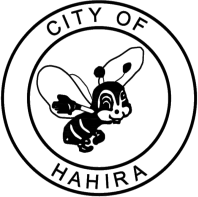 Main Street Board Meeting – April 8, 2024	M I N U T E SCall to Order: The regular meeting was called to order by Board Chair, Jamie Parr at 9:34AMAttendance Report: Board members present were Kelly Barr, Drew Duren, Kayla Walker, and Cindy Becton.  City Representatives include Main Street Director Jennifer Price, Main Street Assistant Kayla Jewell.Present by Phone:  Jamie Parr and Miriam Valcin    Not Present: Christie Bassett. Elise Pierce, Caitlin DayReview/Correction of Minutes - Minutes were approved – Motion Cindy Becton , 2nd by Kelly Barr - motion carried unanimously.  New Business:Spring Downtown Feedback:  Director Price asked if there had been any feedback from the community regarding the event.  We were excited to see this event double in size from 2022.  73 vendors, 5000 eggs, live music, pictures with the Easter Bunny.  It was a great day downtown.2023 Designation:  The City of Hahira, Main Street, maintained designated, Classic Community, for the year.  All required reporting and documentation were submitted throughout the year for this designation.  2024 is a Strategic Planning year and 2025 is a presenting year.  2023 Annual Report:  All present board members were provided with a copy of the 2023 Designation and Annual Report Summary.  This included the Community Impact Statement for 2023.  2024 Training Hours:  Board members were reminded to keep up with the required two training hours from the meeting.Strategic Planning (Nov 2024):  All present board members agreed that Nov. 2024 would work for Strategic Planning Session.	Old Business:Weaver – Spearman Alley:  The alley rehab was completed using a private donation from a local citizen.  The alley is closed to vehicular traffic because of the new business, The Buzz, opening and the side entrance being used as an emergency exit.  The alley project is completed.Switch to Six Training – Necessary for all board members to complete.  This is part of a new reporting system to maintain program accreditation.  Main Street 101- All current members are Main Street 101 certified except for new board members who have been provided the information to complete the training.Volunteer Opportunities- Director Price reminded the board of the volunteer opportunities available throughout the year.  The Main Street Board is a working board and therefore we need everyone’s participation to make events successful.  Updates of Events:					April 25th – April Book Social					april– October (exception of March and June) Main Street Market April 27th , May 25th, July 27th Georgia Cities Week April 21st – April 27thMother/Son Dance – May 10th Teacher appreciation luncheon – May 23rd & May 24thMemorial Day Ceremony – May 27thMay Book Social – May 30th Next Meeting: May 13, 2024  at 9:30 am at the Depot- Meeting adjourned at 9:46 AM by Jamie ParrPrepared By:  Jennifer Price